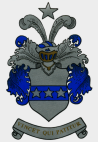 Hyvä jäsen!	Materiaalin luovutus Kansallisarkistoon		10.5.2017 Sukuyhdistyksen edustajat Leila Hohenthal, Esa Hohenthal ja Tapio 	Aaltonen luovuttivat yhdistyksen aineiston vuosilta 1947 - 1997 Kansallisarkistoon. 	Aineisto on luokiteltu yhdistyksen kokousten, suvun henkilöiden ja muun aineiston 	mukaisesti. Aineistossa on alkuperäisiä asiakirjoja ja lehtileikkeitä sekä runsaasti 	kopiota ja valokuvia. Aineisto luovutettiin myös CD -levyllä, jossa on paljon valokuvia 	kokouksista. Aineisto tulee olemaan julkisesti saatavilla sen jälkeen kun 	Kansallisarkisto on vienyt aineiston kokoelmiinsa.  Seuraavan kerran aineistoa kannattaa 	luovuttaa noin 10 vuoden päästä, jos aikaisemmin ei ole tullut esimerkiksi laajaa 	aineiston 	lisäystä.
	Hallitus kiittää kaikkia aineistoja luovuttaneita sukulaisia!	Sukumme 70-vuotis juhlakokous 14.10. 2017 Ylistarossa 	Alustava ohjelma klo 11.00 – 18.00	Tapaaminen kirkolla ja käynti muistomerkillä.	Tervetulokahvit ja pientä suolaista	Sääntömääräinen sukukokous	Juhlakokouksen ohjelmallinen osuus	Juhlapäivällinen  20 euroa/hlö	Vapaata seurustelua	Tarkempi ohjelma lähetetään syyskuun alussa. 	Ilmoittautumiset 30.9.2017 mennessä	yhdistyksen sähköpostiin: hohenthal.sukuyhdistys@gmail.com  	tai puhelin 040 5866477/Vuokko Heikkilä-Kankkonen	Liitteenä kutsu juhlakokoukseen.	Jäsenmaksut	Muistathan maksaa jäsenmaksusi 2017. 	Ne jäsenet, joiden jäsenmaksut vuosilta 2015-2017 on maksamatta 30.6.2017, poistetaan 	jäsenrekisteristä. 	Uusi jäsentuote	Uusin jäsentuote on lippis vaakunalla. Koko on säädettävissä tarrakiinnityksellä. 	Värivaihtoehtoina musta tai valkoinen. Hinta 8 euroa/kpl ja lisäksi tulevat postituskulut.	Tilaukset yhdistyksen sähköpostiin: hohenthal.sukuyhdistys@gmail.com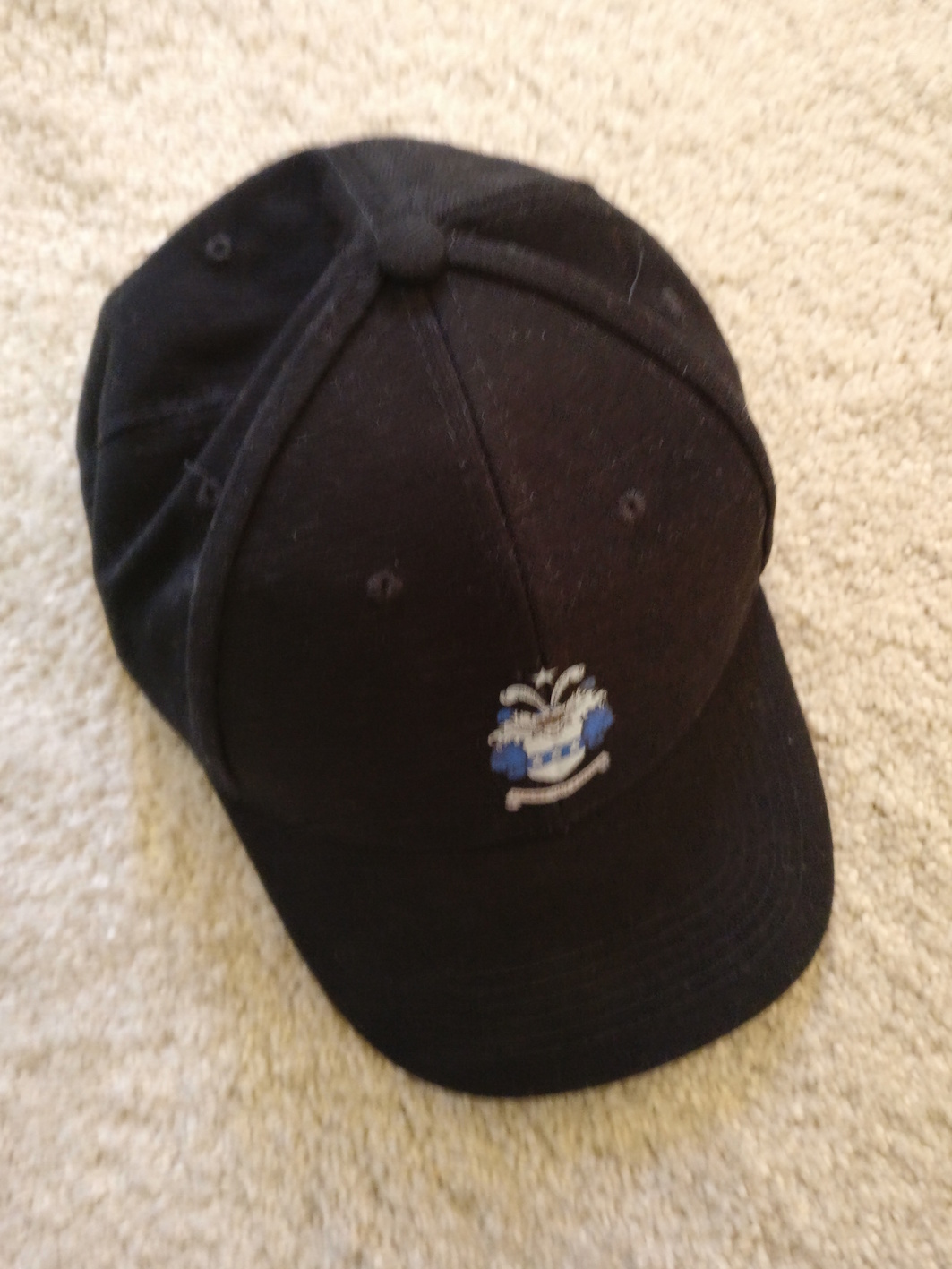 	Yhteystiedot	Tiedotamme myös verkkosivujemme http://hohenthal.org/ ja Facebookin kautta 	https://www.facebook.com/pages/Sukuyhdistys-Hohenthal/263210603781533. Kirjaudu 	facebookiin ja liity suljettuun sivustoomme, jossa voimme käydä keskusteluja tapaamisten 	välilläkin!	Jäsenkirje lähetetään sähköpostitse heille, jotka ovat ilmoittaneet sähköpostiosoitteensa 	yhteystietoihin.	Päivitäthän mahdolliset muutokset yhdistyksen sähköpostiin tai sihteerille.	Kaikkiin hallituksen jäseniin saa yhteyden sähköpostilla hohenthal.sukuyhdistys@gmail.com	Hyvää kesää! Tavataan juhlakokouksessa!	Hallitus